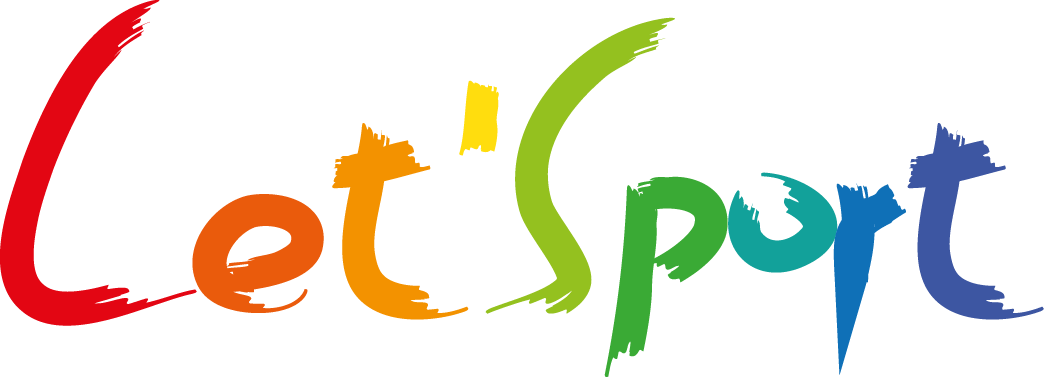 VODITELJ: Zoran Dorontić,prof.